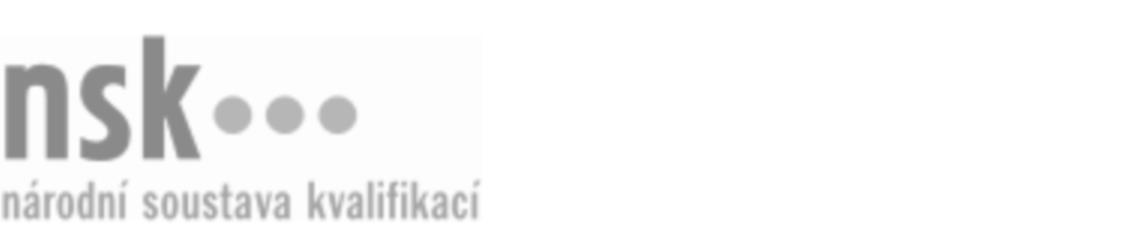 Autorizované osobyAutorizované osobyAutorizované osobyAutorizované osobyAutorizované osobyAutorizované osobyTechnik PC a periferií (kód: 26-023-H) Technik PC a periferií (kód: 26-023-H) Technik PC a periferií (kód: 26-023-H) Technik PC a periferií (kód: 26-023-H) Technik PC a periferií (kód: 26-023-H) Technik PC a periferií (kód: 26-023-H) Autorizující orgán:Ministerstvo vnitraMinisterstvo vnitraMinisterstvo vnitraMinisterstvo vnitraMinisterstvo vnitraMinisterstvo vnitraMinisterstvo vnitraMinisterstvo vnitraMinisterstvo vnitraMinisterstvo vnitraSkupina oborů:Elektrotechnika, telekomunikační a výpočetní technika (kód: 26)Elektrotechnika, telekomunikační a výpočetní technika (kód: 26)Elektrotechnika, telekomunikační a výpočetní technika (kód: 26)Elektrotechnika, telekomunikační a výpočetní technika (kód: 26)Elektrotechnika, telekomunikační a výpočetní technika (kód: 26)Povolání:Technik PC a perifériíTechnik PC a perifériíTechnik PC a perifériíTechnik PC a perifériíTechnik PC a perifériíTechnik PC a perifériíTechnik PC a perifériíTechnik PC a perifériíTechnik PC a perifériíTechnik PC a perifériíKvalifikační úroveň NSK - EQF:33333Platnost standarduPlatnost standarduPlatnost standarduPlatnost standarduPlatnost standarduPlatnost standarduStandard je platný od: 29.04.2013Standard je platný od: 29.04.2013Standard je platný od: 29.04.2013Standard je platný od: 29.04.2013Standard je platný od: 29.04.2013Standard je platný od: 29.04.2013Technik PC a periferií,  28.03.2024 9:52:56Technik PC a periferií,  28.03.2024 9:52:56Technik PC a periferií,  28.03.2024 9:52:56Technik PC a periferií,  28.03.2024 9:52:56Strana 1 z 2Autorizované osobyAutorizované osobyAutorizované osobyAutorizované osobyAutorizované osobyAutorizované osobyAutorizované osobyAutorizované osobyAutorizované osobyAutorizované osobyAutorizované osobyAutorizované osobyK této profesní kvalifikaci nejsou zatím přiřazeny žádné autorizované osoby.K této profesní kvalifikaci nejsou zatím přiřazeny žádné autorizované osoby.K této profesní kvalifikaci nejsou zatím přiřazeny žádné autorizované osoby.K této profesní kvalifikaci nejsou zatím přiřazeny žádné autorizované osoby.K této profesní kvalifikaci nejsou zatím přiřazeny žádné autorizované osoby.K této profesní kvalifikaci nejsou zatím přiřazeny žádné autorizované osoby.Technik PC a periferií,  28.03.2024 9:52:56Technik PC a periferií,  28.03.2024 9:52:56Technik PC a periferií,  28.03.2024 9:52:56Technik PC a periferií,  28.03.2024 9:52:56Strana 2 z 2